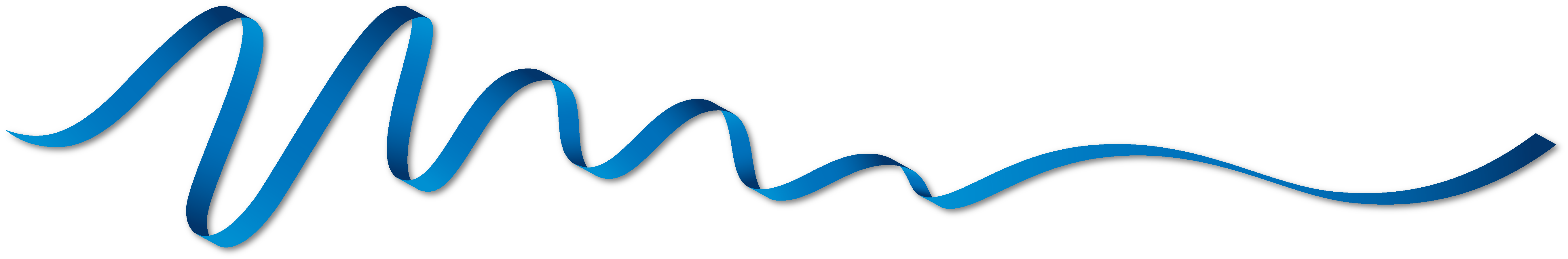 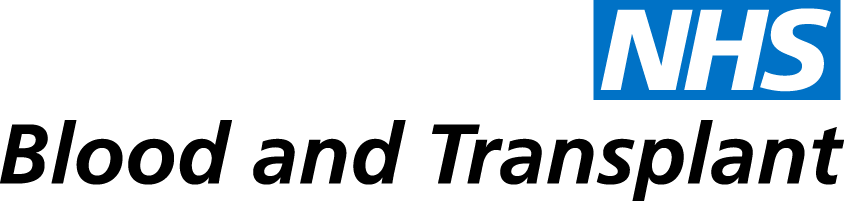 [*NB. Once Minutes have been agreed between management and Staff Side, they should be provided to the HR Lead for updating the available Consultation documents][Consultation Name]Collective Consultation Meeting [number] MinutesDate, Time, VenueParticipants:[Name; Initial; Job role; Department]Apologies:Welcome and IntroductionChair welcomed all present.  Introductions were given by all, name, role and who they were representing. (As above)Membership of the GroupFuture meeting dates and venues[Dates]Agenda for these meetings will be agreed by all.  Agenda items welcome.  Feedback throughout the process is very welcome.Minutes for meetings going forward will be agreed by one member of staff side, representing all in the 3 calendar days following.Minutes for this meeting will be drafted by [NAME] and sent to [NAME] on [DATE] to be agreed by staff side on [DATE].  Sent to all [DATE].A Communiqué will be sent out on [DATE]Representation – roles and responsibilitiesCHAIR asked all to explain their roles and responsibilities.SUMMARISE COMMENTSCHAIR explained it was the role and responsibility of all staff side representatives to gather comments on the proposal from the group they are representing.Consultation ProcessOUTLINE CONSULTATION PROCESSDetailed walk through the Consultation DocumentSUMMARISE KEY POINTS:Question and concerns raised are outlined under points 4 and 5 below.Staff side questions and concernsInclude: QUESTION/CONCERNRESPONSE Name of RepManagement or Staff sideManagement Side QuestionsSUMMARISE POINTSAgreement of joint communiqué to staffSuggestions for Communiqué:Any Other BusinessDate of Next Meeting[Date, Time, Venue] 